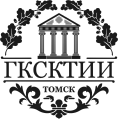 Департамент по культуре и туризму Томской областиОбластное государственное автономное профессиональное образовательное учреждение «Губернаторский колледж социально-культурных технологий и инноваций»(ОГАПОУ «ГКСКТИИ»)РЕКОМЕНДОВАНЫ К ЗАЧИСЛЕНИЮ НА БЮДЖЕТНУЮ ФОРМУ ОБУЧЕНИЯСпециальность  53.02.05 Сольное и хоровое народное пение, группа 1943 Исп. С.С. ГаденовТел. 51-75-671Барышникова Евгения Ивановна 2Буренкова Ирина Андреевна3Гуйван Дарья Дмитриевна 4Михеева Яна Руслановна 5Плюснина Екатерина Алексеевна6Щепёткина Полина Станиславовна